Структурное подразделение«Детский сад №16 комбинированного вида»МБДОУ «Детский сад «Радуга» комбинированного вида»Рузаевского муниципального районаИгра- инсценировка по речевому развитию «Медвежонок и козлята»Подготовила воспитатель группы раннего возрастаМазанова Е.Б.	2021г.Игра-инсценировка «Медвежонок и козлята»Цель: Формировать у детей умение участвовать в инсценировании рассказа.Задачи:1)Образовательная: Развивать у детей понимание речи, умение отвечать на простые вопросы. Учить детей повторять несложные фразы, обогащать словарь детей. 2)Развивающая: Развивать коммуникативные отношение, играть рядом с другими детьми.3)Воспитательная: Воспитывать интерес к совместной деятельности взрослых и детей. Интеграция:1)речевое развитие;2)Социально-коммуникативная ;3)Познавательно-речевая;Оборудование:-плюшевый медвежонок,-игрушечные козлята (5-6 шт)-елки (4 шт)Ход занятия.Воспитатель.Ребята, а давайте на поезде поедем в сказочный лес. А стулья будут нашими  «вагончиками».Сядем в «вагончики» и поедем . «У-у-у-у».                     Колеса стучат ,напевая  песенку.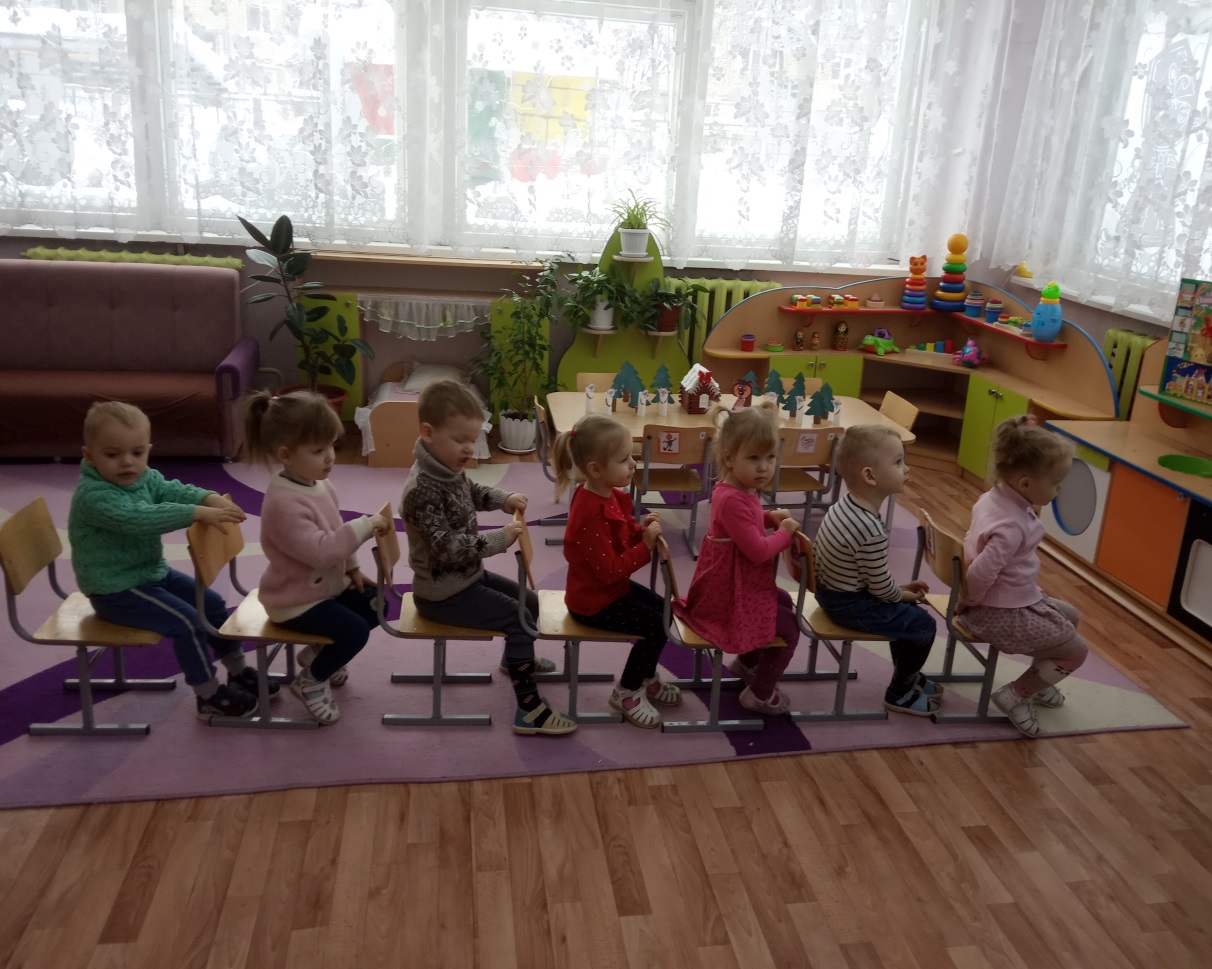 (Звучит песенка о поезде).Воспитатель .Давайте еще раз скажем как гудит паровоз «У-у-у-у»Дети. «У-у-у-у»Воспитатель.А давайте, ребята мы посмотрим с  вами в наши бинокли.(Дети складывают пальчики в виде бинокля)Я вижу на лесной полянке зайчика. Давайте повторим его движения.(Дети выполняют двигательную гимнастику вместе с воспитателем).Зайка маленький сидит и ушами шевелит Вот так, вот так он ушами шевелит.Зайке холодно сидеть , надо лапочки погретьВот так ,вот так  надо лапочки погреть .Зайке холодно стоять ,надо ножкой потоптатьВот так, вот  так надо ножкой потоптатьОй ты зайка такой, не ходи ты за мной .В огород попадешь, всю капусту сгрызешь.  Кто-то зайку испугал. Зайка прыг … и ускакал.Ребята наш поезд едет быстро и за окошком мелькают  то тучки ,то солнышко.Проводится пальчиковая игра  « Тучки»  и «Солнышко».Произносятся слова «Тучка»(сжимать) и  «Солнышко»(разжимать) ладошки.Воспитатель.А теперь стоп! Ребята , мы приехали в сказочный лес. Здравствуй лес ,прекрасный лес,Полный сказок и чудес.Выходите из«вагончиков».Посмотрите какие стройные и высокие елочки!(Поднимает руки)Какие у них широкие ветки!(разводят руки в стороны.)(Дети, подражая взрослому ,сначала поднимают руки вверх, затем в стороны.)А сколько здесь на полянке малинки растет. Давайте ее соберем.(Дети подражая воспитателю выполняют физкультминутку).За малиной в лес пойдем,В лес  пойдем, в лес пойдем.Сладких ягод соберем, соберем , соберем.Солнышко высоко, а внизу тропинка,Сладкая ты моя  ягодка малика.А там, на полянке ,виднеется дом . Может быть ,зайдем?Воспитатель вместе с детьми  подходят к столу, вокруг которого расставлены стулья по числу детей, дети садятся.Воспитатель рассаживает на столе расставленные елки, медвежонок, козлята.Мы отдохнем в этом  лесном домике. Вокруг лес, елочки.Покажите, какие высокие елочки!Дети показывают.Воспитатель.(Берет в руки медвежонка и рычит). Э-э-э. Кто это?Дети отвечают.Медвежонок.Воспитатель.Как он рычит?Дети. Э-э-э.Воспитатель.Лег мишка около елки и уснул. А тут заблудившийся козленок  бегает между елками ,кричит «ме-е-е»Давайте повторим как кричит козленок «ме-е-е» Дети по желанию включаются в игру, подражая козленку.Проснулся медвежонок ,услышал козленка и зарычал : «Э-э-э»  Козленок испугался и убежал к Милане.(Передает игрушку ребенку) Саша ,возьми его на руки, успокой.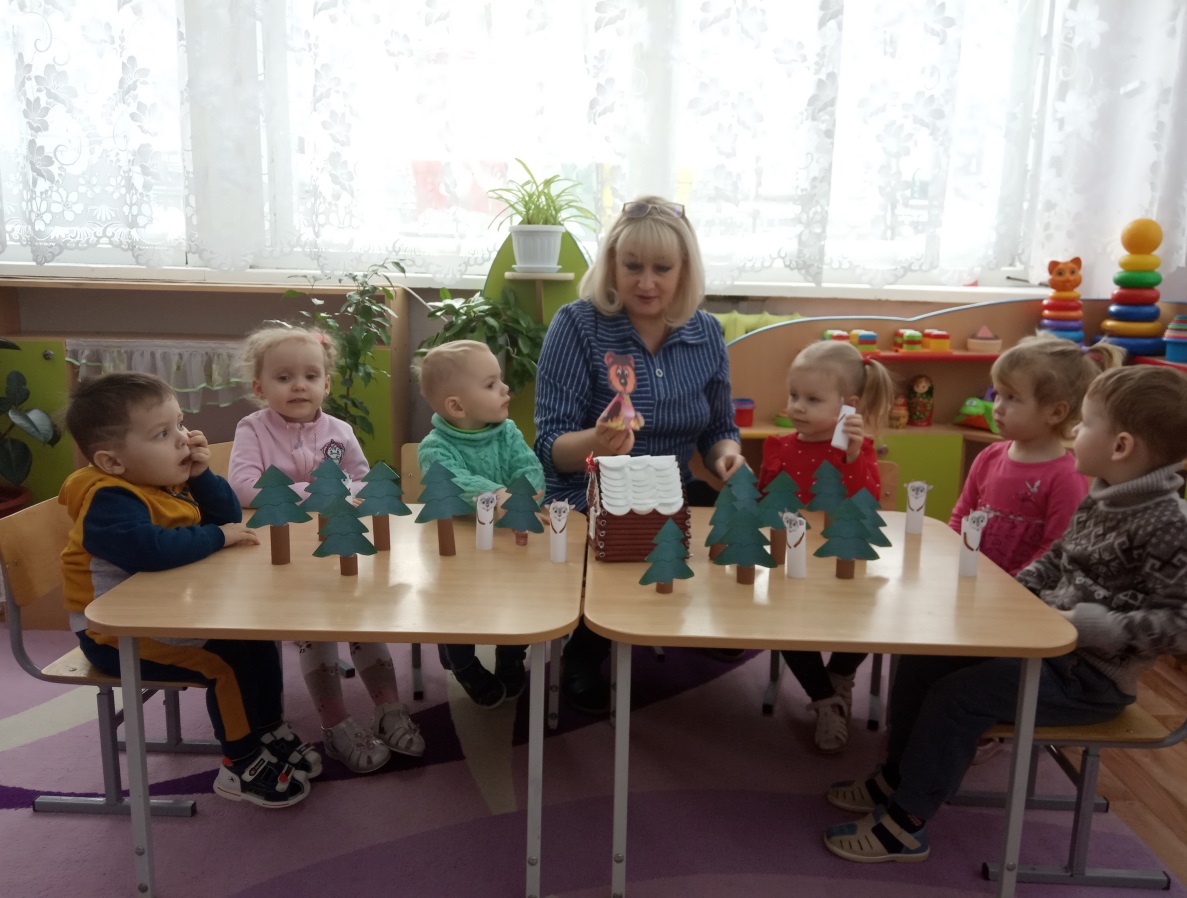 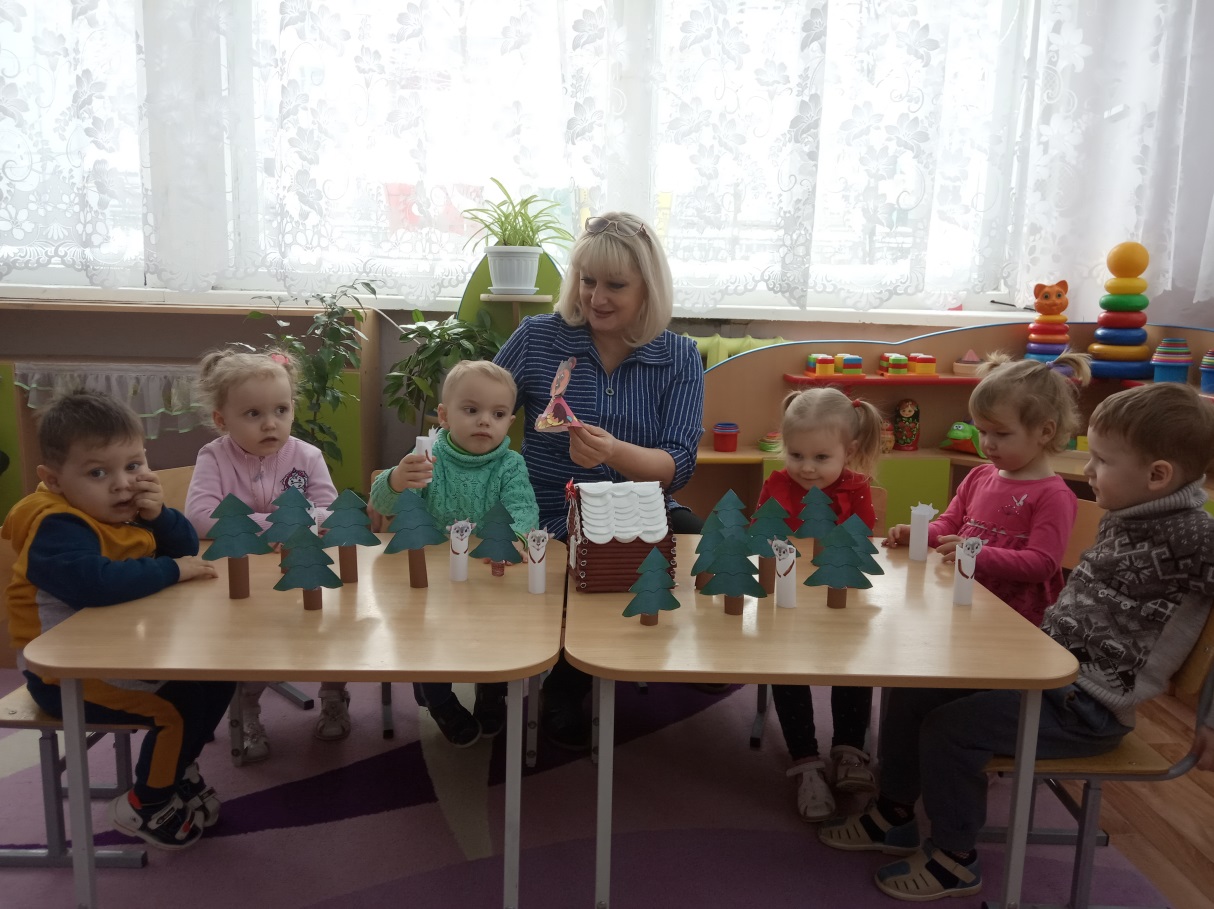 Сюжет повторяется 3-4 раза. Дети укоторых  на руках козлята, принимают участие в розыгрыше сюжета.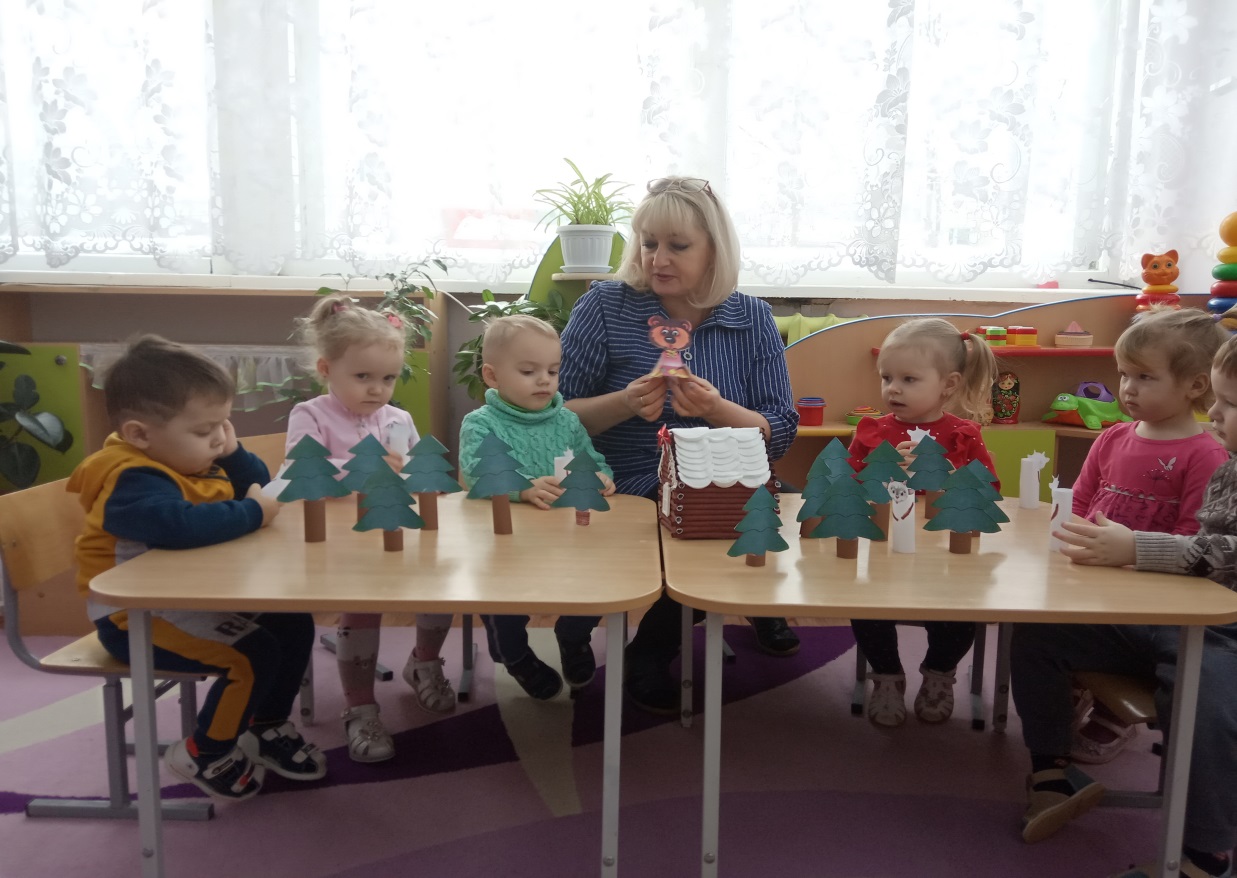 Вот сколько козлят у нас собралось! Но они не понимают ,что медвежонок не просто так их пугает. Ему нравится, как убегают козлята от него! Воспитатель                                                                                                                 Ребята, давайте поиграем в игру «Медвежонок и козлята»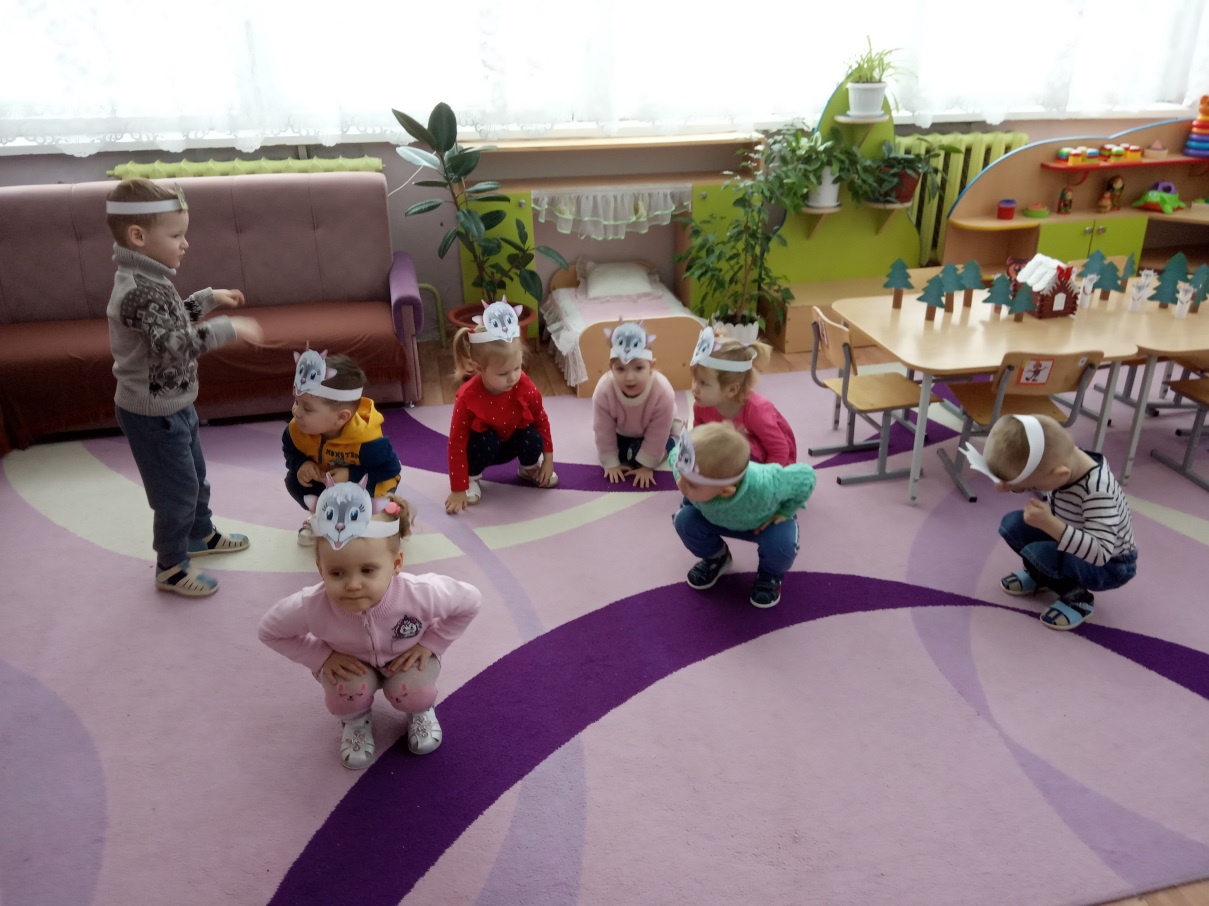 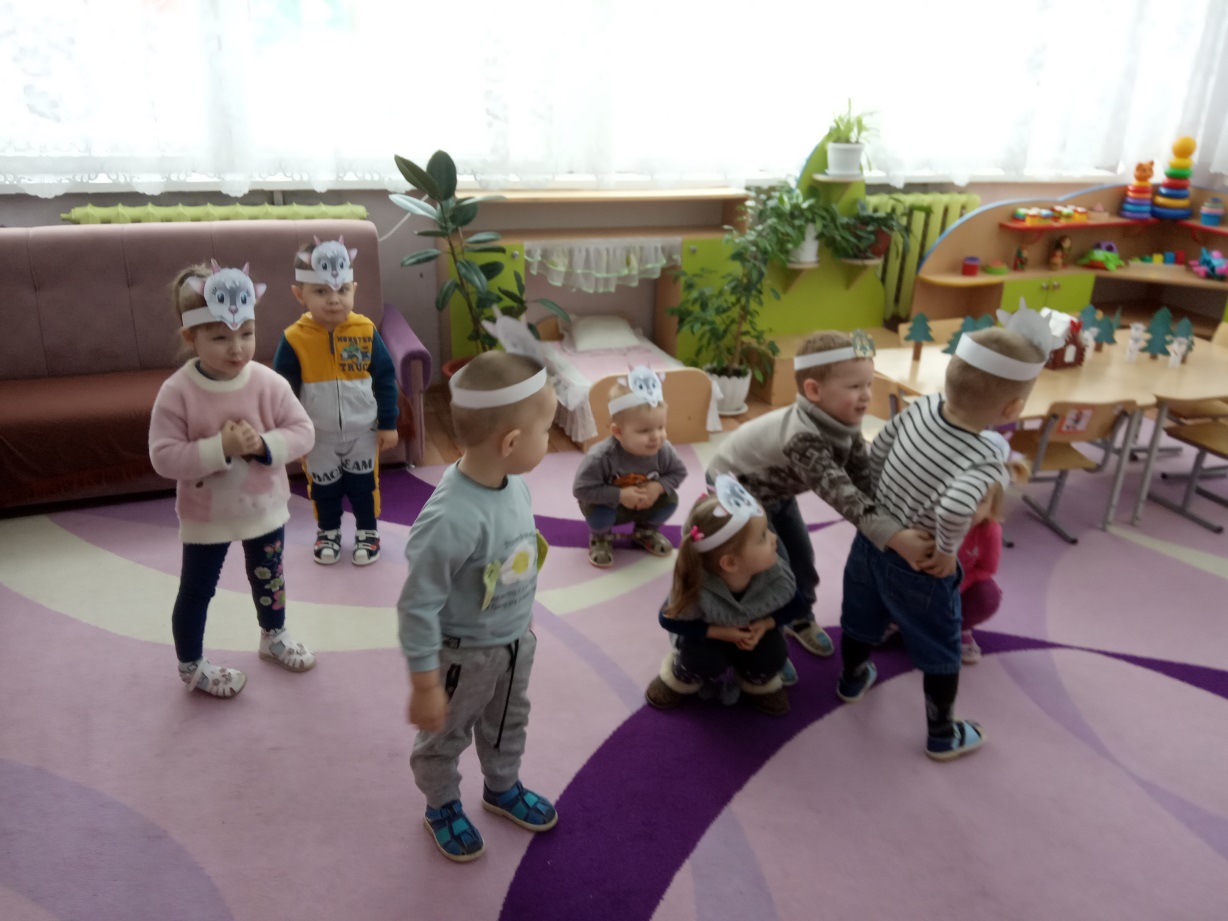 Воспитатель берет в руки медвежонка. Стойте ,ребята не сердитесь на меня. Вот вам на память шарики. Приезжайте еще ко мне.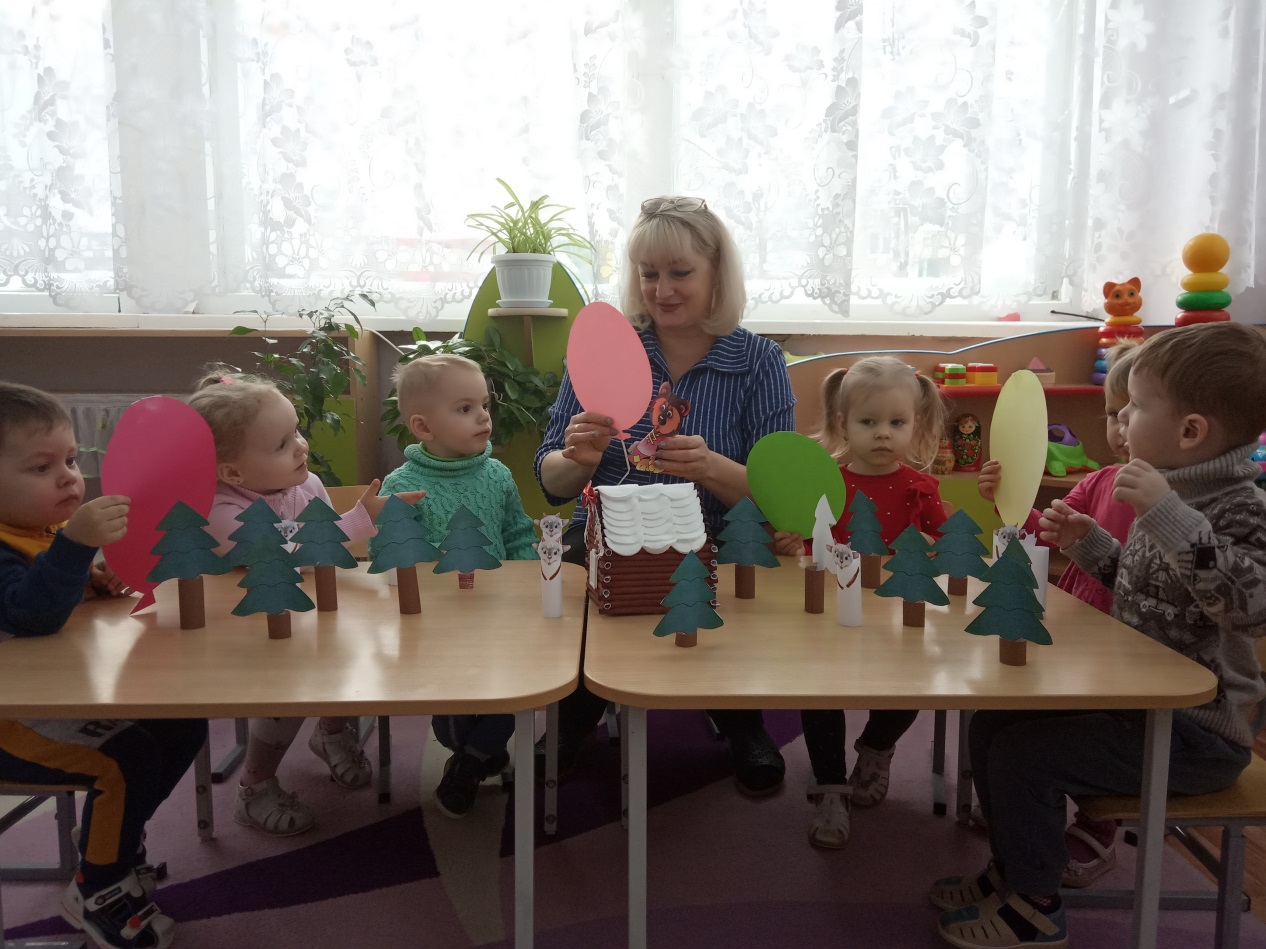 Давайте помашем до свидания медвежонку и поедем домой!Поехали:ту-ту-ууу.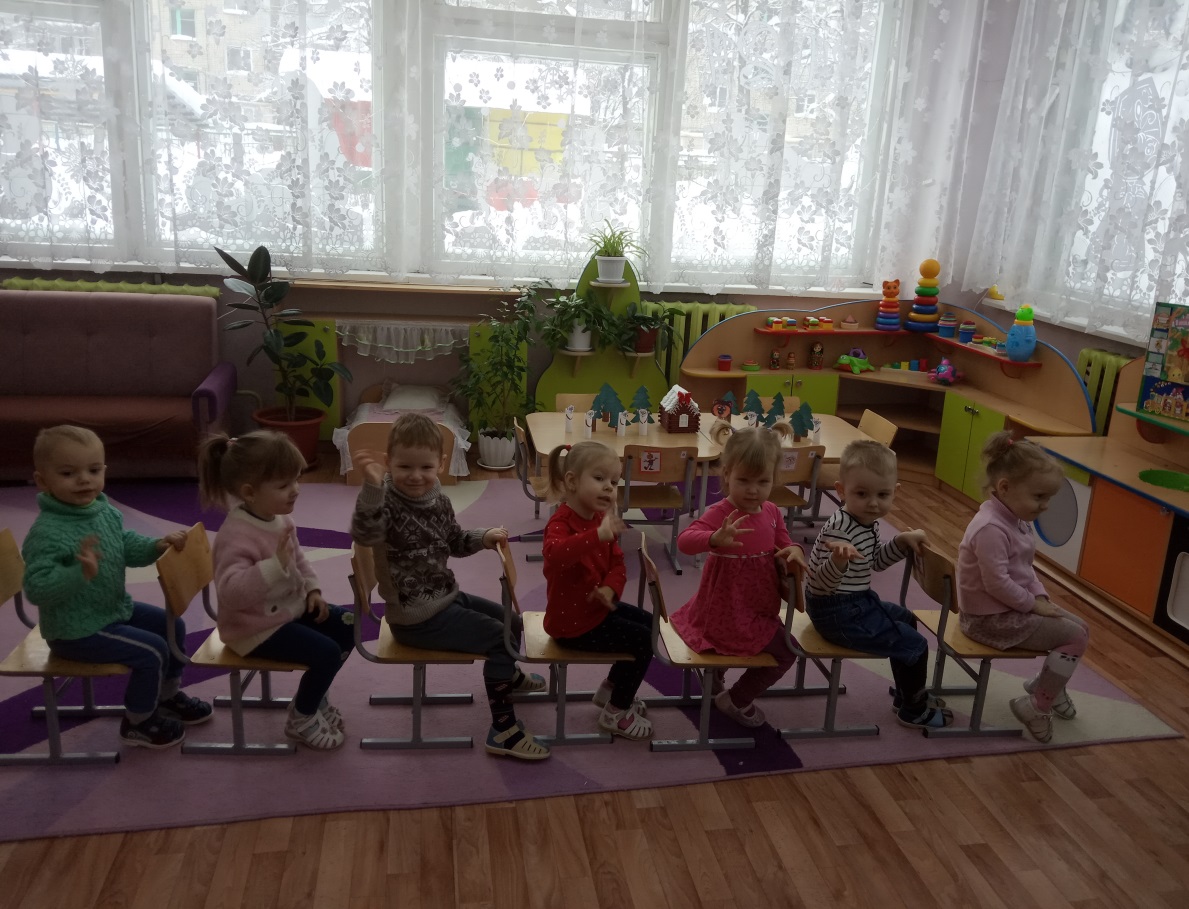 Поезд едет ,колеса стучат, звучит  песенка . Воспитатель.Приехали. Молодцы ребята!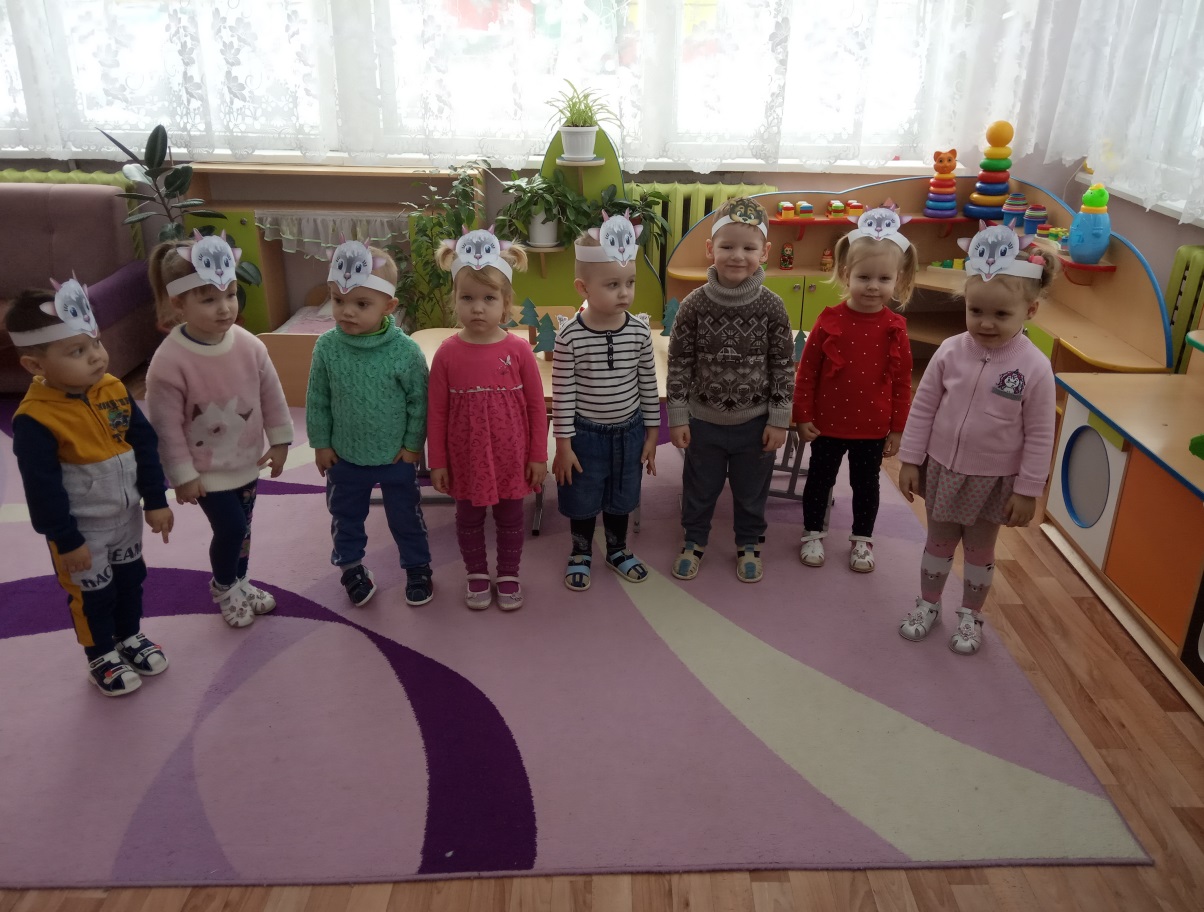 